İlçesi		:İVRİNDİ                                                                                                                                                         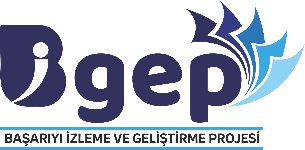 Okul Adı	:OKÇULAR İLKOKULUOKUL ÇALIŞMA RAPORUYenilikçi Eğitim – Öğretim Ortamları ve Tasarım Beceri Atölyeleri Alanındaki ÇalışmalarBAŞARIYI İZLEME VE GELİŞTİRME(BİGEP) PROJESİNİN İLGİLİ MADDESİYAPILAN ÇALIŞMALAR(Özet olarak belirtilecektir.)SORUMLUYÖNETİCİ/ÖĞRETMENYAPILAN ÇALIŞMARA AİT GÖRSEL, BELGE VB. YER ALDIĞI OKUL İNTERNET SİTESİ BAĞLANTI ADRESİÇALIŞMANIN TARİHİ